02-014 УАЗ-452Д до 1985 г., далее УАЗ-3303 4х4 малотоннажный бортовой грузовик гп 0.8-1.1 тн, мест 2, снаряженный вес 1.5 тн, полный вес 2.6-3 тн, ЗМЗ/УМЗ 72-98 лс, 90-115 км/час, УАЗ г. Ульяновск с 1966 г.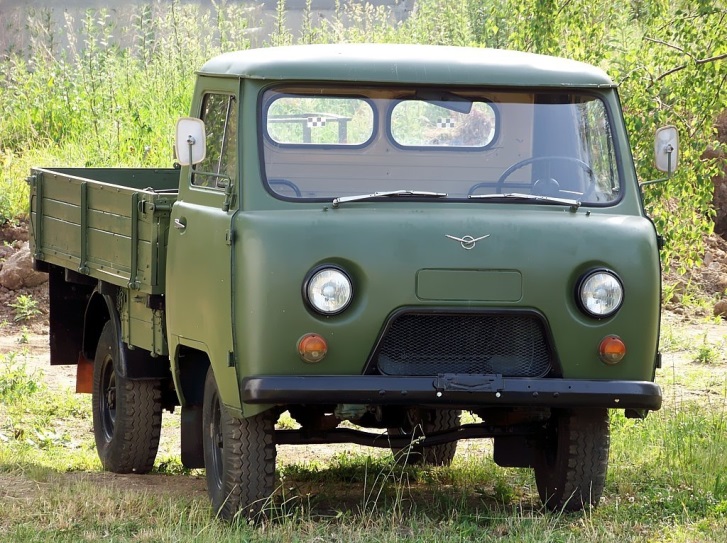  УАЗ-452 – полноприводной грузопассажирский автомобиль повышенной проходимости, который серийно выпускался Ульяновским автомобильным заводом с 1965-го по 1985-й год. В народном обиходе эту машину прозвали «головастиком» (бортовой грузовик); «буханкой» (фургон и микроавтобус), «таблеткой» (микроавтобус-«санитарку»). История машины не закончилась ни в 80-х, ни в 90-х, ни даже в 2000-х годах. Получив несколько модернизаций и новые заводские индексы: «2206, 3741, 3909, 3962», «Буханка» продолжает производиться. На протяжении пары последних десятилетий «Буханку» уже неоднократно «отправляли на пенсию». Однако востребованность в неприхотливом, дешёвом, универсальном а главное – всепроходимом автомобиле на просторах нашей Родины, особенно в глубинке, столь велика, что решение о продолжении выпуска машин грузопассажирского семейства УАЗов принималось вновь и вновь. В итоге, УАЗ-452, вместе с его последующими модификациями стал рекордсменом – старейшим, по количеству лет серийного производства, советским/российским автомобилем. К 1958 году на удлинённой базе и шасси ГАЗ-69, с использованием основных узлов этого внедорожника, были построены, испытаны и запущены в производство полноприводные автомобили серии УАЗ-450. Они появились в трёх вариантах исполнения: фургон, санитарный автомобиль и бортовой грузовик. На УАЗах-450 был установлен нижнеклаппанный ГАЗовский двигатель объёмом 2 432 см 3, мощностью 62 л.с. (45 кВт). Длина машины составила 4,3 м. Масса в снаряженном состоянии -1,65 т. Грузоподъемность - 0.8 т. Скорость по шоссе - 90 км/ч. В 1965 году УАЗ-450 был существенно модернизирован. Усовершенствовали двигатель и трансмиссию машины. Так появился «тот самый», легендарный УАЗ-452. В 1970-х годах, шасси, двигатель и трансмиссию автомашин УАЗ-452 унифицировали по конструкции с агрегатами другого «бестселлера» Ульяновского автозавода – семейства УАЗ-469. В начале 1980-х годов рычажные амортизаторы заменили на телескопические; оснастили машины 90-сильным двигателем модели УМЗ-414 (крутящий момент 172 Н*м при 2200 1/мин); закрытой системой охлаждения с расширительным бачком. Выпускаемые ныне «буханки», «таблетки» и «головастики», при сохранении своего внешнего патриархального вида, уже оборудованы современным инжекторным двигателем, соответствующим стандартам Евро-4, АБС, гидроусилителем руля. Но последний именно УАЗ-452 сошёл с конвейера в 1985-м году, а все последующие его потомки назывались другими индексами. УАЗ-452 – цельнометаллический грузовой фургон, базовая модификация. УАЗ-452А – санитарный автомобиль. УАЗ-452АС – специальный санитарный автомобиль «для особых регионов», в северном исполнении. УАЗ-452АЭ – универсальное шасси для установки дополнительных надстроек и различного оборудования УАЗ-452В – десятиместный микроавтобус вагонной компоновки. УАЗ-452Д – грузовик с двухместной кабиной и деревянным кузовом («головастик»). УАЗ-452Г – вариант санитарного автомобиля расширенной вместимости. УАЗ-452К – экспериментальный 16-местный трёхосный автобус на 16 посадочных мест (6 × 4) Сделан в 1973 году, до серийного производства он не добрался. УАЗ-452П – ещё один редкий «экзотический» экземпляр семейства – седельный тягач на базе УАЗика.Автомобили УАЗ-452 имеют рамную конструкцию, оснащены двумя ведущими мостами и механической коробкой передач с демультипликатором (с возможностью переключить в режим понижения передаточных чисел все «скорости»). Конструкция автомобиля для тех далёких лет стала новаторской в отечественном автопроме – «двигатель под кабиной», впервые была применена на советском серийном автомобиле именно в семействе УАЗ-450-УАЗ-452.Двигатели УАЗ-452 и модификаций 4-цилиндровый карбюраторный бензиновый двигатель УМЗ-451 рабочим объемом 2,5 литра. Выдаёт 72 лошадиные силы мощности при 4000 оборотах в минуту и 156 Нм максимального крутящего момента при 2500 оборотах в минуту.  4-цилиндровый карбюраторный бензиновый двигатель УМЗ-4213 рабочим объёмом 2,89 литра, мощностью 72 лошадиные силы. Максимальный крутящий момент: 201,0 Нм в интервале частот от 3000-3500 мин. Объем двигателя: 2445 см3 Диаметр цилиндра: 92 мм: ход поршня: 92 мм. Степень сжатия: 6,7.  4-цилиндровый карбюраторный бензиновый двигатель УМЗ-414 рабочим объёмом 2,445 литра, мощностью 90 лошадиных сил. Максимальный крутящий момент: 181,4 Нм в интервале частот от 2200-2500 мин. Диаметр цилиндра: 92 мм: ход поршня: 92 мм. Степень сжатия: 6,7. В последующих, после 1985-го года модификациях:  4-цилиндровый карбюраторный бензиновый двигатель ЗМЗ-402 рабочим объёмом 2,445 литра, мощностью 98 лошадиных сил, при 4000 оборотах в минуту. Максимальный крутящий момент: 156 Н•м, при 2500 об/мин. Диаметр цилиндра: 92 мм: ход поршня: 92 мм. Степень сжатия: 8,2.  4-цилиндровый карбюраторный бензиновый двигатель ЗМЗ-4091 рабочим объёмом 2,700 литра, мощностью 112 лошадиных сил, при 4000 оборотах в минуту. Максимальный крутящий момент: 208 Н•м, при 3000 об/мин. Диаметр цилиндра: 95,5 мм: ход поршня: 94 мм. Степень сжатия: 9.  Сейчас на потомки УАЗ-452 устанавливают современный инжекторный двигатель ЗМЗ-409. Общая конструкция трансмиссии и подвески автомобиля за все эти годы производства практически не изменилась. И это обусловлено вовсе не нежеланием завода что-то менять в старой модели, совершенствовать её, а всё той же пресловутой идеальной геометрической проходимостью УАЗа. Как впереди, так и сзади в автомобиле применена зависимая подвеска на основе неразрезных мостов, обеспечивающая максимальное сохранение клиренса при любых сильных кренах и переездах препятствий Рама УАЗ-452 – штампованная из листовой стали, продольные балки швеллерного сечения, соединённые шестью поперечинами. Передние и задние тормоза – барабанной конструкции. Привод тормозов гидравлический – от подвесной педали, колодочный с барабаном, привод механический – тросом от рычага. УАЗ-452 действительно отлично приспособлен для бездорожья. В его арсенале числятся 2-х ступенчатая раздаточная коробка, подключаемый передний привод, солидный дорожный просвет и превосходная геометрическая проходимость.  Безусловно, модель, которая производится в практически неизменном виде уже более 50-ти лет, может быть востребована на рынке только за счёт каких-то действительно выдающихся качеств, делающих её незаменимой. Эти качества УАЗиков – всепроходимость (в первую очередь!), универсальность, дешевизна самой машины и стоимости владения ею; простота в эксплуатации, обслуживании и ремонте. В 1985-89 годах семейство УАЗ-452 в очередной раз модернизировали. Двигатель остался прежним, но его мощность увеличили до 90 л.с. Автомобили получили двухконтурный привод тормозов с вакуумным усилителем, модернизированные мосты. Поменялись и индексы автомобилей в соответствии с отраслевой нормалью 1966 года. Теперь бортовой грузовик стал называться УАЗ-3303, фургон – УАЗ-3741, автобус – УАЗ-2206, а санитарный автомобиль – УАЗ-3962.Технические характеристикиХарактеристикиХарактеристикиКолёсная формула4×4 (отключаемый передний мост)Грузоподъёмность, кг800Масса буксируемого прицепа, кг850Площадь грузовой платформы, м²4,86Погрузочная высота, м1,04Число мест (включая место водителя)2Масса, кг
снаряжённая
полная
1670
2620Распределение полной массы по осям, кг
передняя
задняя
1190
1430База, мм2300Колея, мм1442Дорожный просвет, мм220Габаритные размеры, мм
длина
ширина
высота
4460
2045
2040Радиус поворота, м6,0Двигатель
тип
число цилиндров
мощность, л. с.
число об/мин
объём, л
степень сжатия
крутящий момент, кгмЗМЗ/УМЗ-451
4-тактный, карбюраторный
4
72
4000
2,445
6,6
17Коробка передач
передаточные числа:
первая передача
вторая передача
третья передача
четвёртая передача
задний ход4-ступенчатая

4,124
2,641
1,58
1,00
5,224Передаточные числа раздаточной коробки1,00
1,94Главная передача
передаточное числоконические шестерни
5,125Размер шин, дюймы8,40—15Подвеска колёсзависимая рессорнаяТормоза
приводбарабанного типа 
гидравлический Максимальная скорость, км/ч95Тормозной путь (со скорости 70 км/ч), м53Расход топлива, л/100 км
контрольный
эксплуатационный
13
17,5—18,5Запас топлива, л112Пробег до капитального ремонта, тыс. км100—150